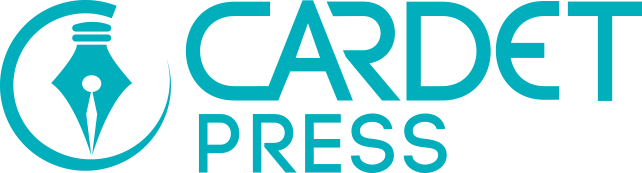 Working titleTitles and subtitles should describe the topic and provide key terms to facilitate searching. Author(s) Please provide full name(s) of author(s), contact details (email and phone), and a short bio.Author 1: Author 2: Author 3: Purpose of publicationPlease describe the purpose this publication aims at serving, and its significance for the relevant field of studies. Target audiencePlease describe your target audience. If your work could be part of a course, please state details such as level and type o program.Table of contentsPlease provide a table of contents/ outline for your publication. If needed, you can send a separate attachment with this form.Proposed timelinePlease provide an estimate for final submission.Publication detailsPlease provide an information of the following:Estimated length of finalized product.Extra materials to come with the publication, e.g. CD, external links, etc.Need for color printing.Additional informationPlease provide any additional information that you think would facilitate the review and evaluation process.Reviewers suggestionsIf you have any experts in the field that you would suggest to be part of the review process, please provide their contact information.Name:Email address:Reviewers suggestionsIf you have any experts in the field that you would suggest to be part of the review process, please provide their contact information.Name:Email address:Reviewers suggestionsIf you have any experts in the field that you would suggest to be part of the review process, please provide their contact information.Name:Email address:Thank you for considering CARDET Press for your publicationsYour proposal will be reviewed by a subject-relevant editor for initial evaluation. It will then go through external review to ensure marketability and fit within the relevant field and to provide feedback.